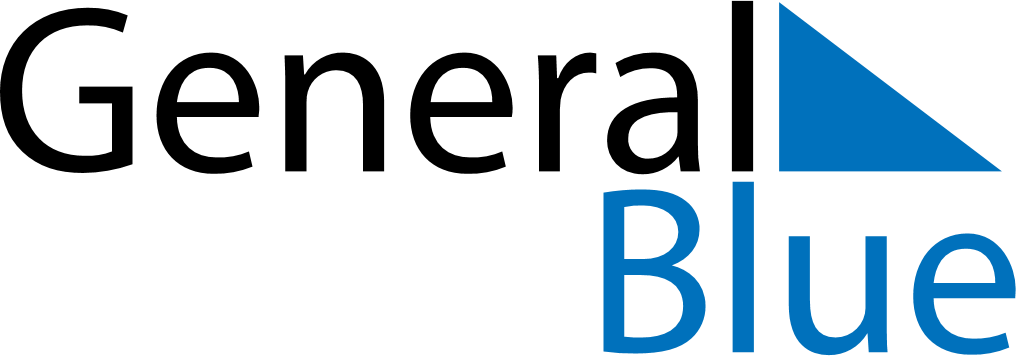 December 2023December 2023December 2023December 2023ArubaArubaArubaMondayTuesdayWednesdayThursdayFridaySaturdaySaturdaySunday1223456789910St. Nicholas’ Eve111213141516161718192021222323242526272829303031Christmas DayBoxing Day